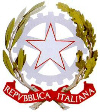 Ministero dell’Istruzione, dell’Università e della Ricerca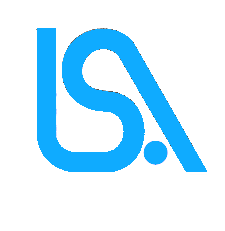 Ministero dell’Istruzione, dell’Università e della RicercaMinistero dell’Istruzione, dell’Università e della RicercaMinistero dell’Istruzione, dell’Università e della Ricerca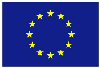 Unione EuropeaMinistero dell’Istruzione, dell’Università e della RicercaDistretto XII Via Giuseppe Abbruzzese, 38 – 70020 Bitetto (Ba)Tel. direzione 080/9920099 – Tel/Fax segreteria 080/9920091posta certificata – baps24000d@pec.istruzione.it Unione Europea             CALENDARIO CORSO B1”READY FOR PET”-GRUPPO B- giovedì             CALENDARIO CORSO B1”READY FOR PET”-GRUPPO B- giovedì             CALENDARIO CORSO B1”READY FOR PET”-GRUPPO B- giovedì             CALENDARIO CORSO B1”READY FOR PET”-GRUPPO B- giovedì             CALENDARIO CORSO B1”READY FOR PET”-GRUPPO B- giovedì             CALENDARIO CORSO B1”READY FOR PET”-GRUPPO B- giovedì             CALENDARIO CORSO B1”READY FOR PET”-GRUPPO B- giovedìN°DATAOREHGIORNOLEZIONEDOCENTE MADRELINGUA120/214.30-16.30 2giovedìPLACEMENT  TESTSAMANTHA GONCALVES227/214.30-17.00 2,5giovedìLESSONSAMANTHA GONCALVES35/314.30-17.00  2,5     giovedìLESSONSAMANTHA GONCALVES412/314.30-17.00  2,5giovedì LESSONSAMANTHA GONCALVES519/314.30-17.002,5giovedìLESSONSAMANTHA GONCALVES626/314.30-17.002,5giovedìLESSONSAMANTHA GONCALVES72/414.30-17.002,5giovedìLESSONSAMANTHA GONCALVES816/414.30-17.002,5giovedìLESSONSAMANTHA GONCALVES930/414.30-17.002,5giovedìLESSONSAMANTHA GONCALVES107/514.30-17.002,5   giovedìLESSONSAMANTHA GONCALVES11      14/514.30-17.303giovedìEND-OF-COURSE TESTSAMANTHA GONCALVES   12      21/514.30-17.002,5    giovedìLESSONSAMANTHA GONCALVESPET EXAM